2011 Vergi Borçlarının Taksitle Ödeme Kolaylığı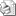 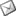 Sayı     : 2008 / 2011İLGİ   : TESK'in 30.10.2008 tarih, VE.ML.DAN.VE.05.08/6636 sayı, 102 no.lu genelgesi30 Ekim 2008 tarih ve 27039 sayılı Resmi Gazete'de yayımlanan Tahsilat Genel Tebliği ile birikmiş vergi borçları ile bunlara ait vergi cezası, gecikme zammı ve gecikme faizlerinin taksitle ödenebilmesi konusunda yapılan açıklamalar Konfederasyonumuzun ilgi genelgesi ile Birliğimize gönderilmiş olup, bir örneği ekte takdim edilmiştir.Bilgilerinizi ve Odanıza kayıtlı esnaf ve sanatkârlarımıza duyurulması hususunda gereğini rica ederiz.Özcan KILKIŞ                                                                                                      Hilmi KURTOĞLUGenel Sekreter                                                                                                      Başkan VekiliEKİ     : İlgi genelge fotokopisi ( 2 Sahife )( http://www.tesk.org.tr/tr/mevzuat/08/08102.html )